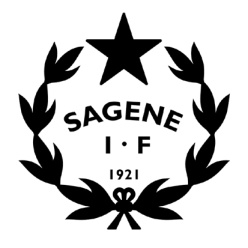 Tid: 		24.06.2020 kl. 18 -20.Sted:		Klubbhuset.Inviterte:	Lederne av alle avdelingene.Frafall: 	 	SAKSLISTE Åpning av møtetGodkjenning av innkalling.Vedlegg: Innkalling møte ledergruppa 24.06.2020.Vedtak: Innkallingen godkjennes uten anmerkninger. Godkjenning av protokollerVedlegg: Protokoll møte ledergruppa 27.05.2020Vedtak: Protokollene godkjennes uten anmerkninger.  Vedtakssaker Korona- situasjonen i klubben – Runde rundt bordet på status oppstart av aktivitet.Sommeren 2020 – Aktivitet, anlegg, bemanning, ferieavvikling. Inkluderings- og rekrutteringsarbeidet høsten 2020 – Markedsføring? Vaktliste Klubbhuset og Vaktliste Bjølsenhallen skoleåret 2020/2021 – Vedta endelige listerVoldsløkka idrettshall – Møte byråden og befaring med arkitektene. Sagene- Fest 4.-6. september (bydelsdagene) – Hvordan skal vi delta? Minirunde innebandy 12.-13. desember i Bjølsenhallen – Alle barnelag i alle idretter delta?Orienteringssaker Faste saker som settes opp på hvert møte: Regnskapsrapport pr. 31. mai 2020.Rapport utestående fordringer.Kartleggingsskjema avdelingene.Avviksrapportering HMS.Vedtaksprotokollen.MØTEPLAN 2020Hver siste onsdag i måneden, unntatt juli og desember. Neste møte: Onsdag 26. august kl. 18- 20 i klubbhuset. SAKER FREMOVER:Oppfølging av utbygging av Voldsløkka sør Rehabilitering av tennisbanene på Voldsløkka - drift. Planlegge sommeren 2020Planlegging av rekrutterings- og inkluderingsarbeidet høsten 2020Kursplaner 2020.Allidrett/turn – Mål og organisering? Nye idretter – Håndball? Badminton? GDPR – nye personvernregler i Sagene IF. Nye nettsider og nytt medlemssystem.Orra- rutiner.100- års jubileum.Fornye Anti-doping policyRevidering årshjul (AU)